В целях приведения в соответствие с пунктом 20 статьи 1 Закона РФ о поправке к Конституции РФ от 14.03.2020 N 1-ФКЗ "О совершенствовании регулирования отдельных вопросов организации и функционирования публичной власти", статьей 22, главой VII.I. Устава города Сосновоборска Красноярского края, в целях совершенствования организации работы представительного органа местного самоуправления, Сосновоборский городской Совет депутатов Р Е Ш И Л:Внести в решение Сосновоборского городского Совета депутатов от 25.05.2016 № 8/44-р «О Регламенте Сосновоборского городского Совета депутатов» (в приложение к решению, далее - Регламент) следующие изменения:В статье 10 Регламента:пункт 3 после слов «руководители структурных подразделений администрации города» дополнить словами: «, председатель контрольно-счетного органа города Сосновоборска»;пункт 4 изложить в редакции:«4. В заседании городского Совета могут участвовать с правом совещательного голоса сенаторы Российской Федерации, депутаты Государственной Думы Федерального Собрания Российской Федерации, депутаты Законодательного Собрания Красноярского края.».Статью 77 Регламента дополнить пунктом 3 в редакции:«3. Городской Совет образует не более пяти одновременно действующих постоянных комиссий.».Статью 80 Регламента изложить в редакции:«Статья 80. Включение в состав и исключение из состава постоянных комиссийЧленство депутата в постоянной комиссии городского Совета определяется путем включения депутата в состав такой комиссии решением городского Совета. Городской Совет обязан включить каждого депутата, кроме председателя городского Совета, в состав одной из постоянных комиссий в качестве ее члена. Данная обязанность не распространяется на депутата, исключенного решением городского Совета из состава постоянной комиссии за систематическое неучастие в ее работе.Каждый депутат включается в состав только одной постоянной комиссии. Несоблюдение данного правила является основанием для отказа от постановки на голосование для включения в комиссию кандидатуры депутата, уже включенного по результатам голосования в другую постоянную комиссию. Депутат городского Совета вправе внести свою кандидатуру для включения в состав конкретной постоянной комиссии. Если количество депутатов, желающих быть членами какой-либо постоянной комиссии, превышает установленный депутатами городского Совета количественный состав данной комиссии, голосование проводится городским Советом по каждой поступившей кандидатуре. Персональный состав такой комиссии формируется из кандидатур депутатов, получивших наибольшее число голосов депутатов городского Совета, в пределах количественного состава комиссии. Исключение из правила, установленного пунктом 2 настоящей статьи, допускается только в случае, если общее количество депутатов городского Совета (без учета депутатов, исключенных из состава постоянных комиссий) не позволяет сформировать минимально допустимый количественный состав всех утвержденных городским Советом постоянных комиссий. Кандидатуры депутатов, включаемых в данном случае более чем в одну постоянную комиссию, определяются решением городского Совета. Исключение депутата из состава постоянной комиссии осуществляется решением городского Совета в случае досрочного прекращения его полномочий, изменения состава постоянных комиссий (с заменой другим депутатом или одновременным изменением количественного состава постоянной комиссии), а также по предложению председателя постоянной комиссии, членом которой он является, в случае его систематического неучастия в работе такой комиссии (отсутствия не менее трех раз подряд на заседаниях постоянной комиссии) без уважительных причин. Решение городского Совета об исключении депутата из состава постоянной комиссии за систематическое неучастие в работе доводится до сведения избирателей в средствах массовой информации.».В статье 83 Регламента:пункт 1 дополнить словами:«Количественный состав постоянной комиссии должен составлять не менее трех депутатов.»;пункт 2 дополнить словами:«Каждый депутат может быть председателем не более чем одной постоянной комиссии».В пункте 9 статьи 84 Регламента слова «большинством голосов от числа присутствующих депутатов.» заменить словами: «большинством голосов от числа присутствующих членов данной комиссии.».Решение вступает в силу в день, следующий за днем его официального опубликования в городской газете «Рабочий».Контроль за исполнением решения возложить на постоянную комиссию по правовым вопросам Сосновоборского городского Совета депутатов (Н.А. Залетаева).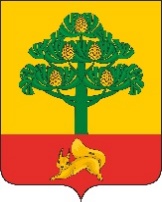 СОСНОВОБОРСКИЙ ГОРОДСКОЙ СОВЕТ ДЕПУТАТОВРЕШЕНИЕ14 марта 2022                                                                                                            № 17/72-рг. СосновоборскО внесении изменений в решение Сосновоборского городского Совета депутатов от 25.05.2016 № 8/44-р «О Регламенте Сосновоборского городского Совета депутатов»Председатель Сосновоборского городского Совета депутатовГлава города Сосновоборска________________ Б.М. Пучкин_____________ А.С. Кудрявцев